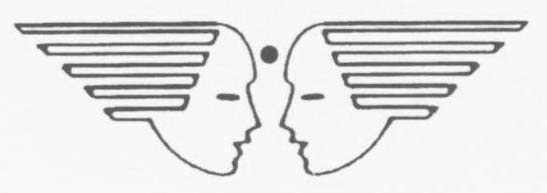 UMEED ASHA KIRAN SCHOOL HQTC (U) AFCRITERIA FOR ADMISSION(1)	Priorities for admission in Umeed Asha Kiran School are as under: -(a)	Wards of Serving and deceased (died while in active service) AF personnel.(b)	Wards of Ex-Air Force personnel, Children of staff working in Umeed Asha Kiran School, Ward of serving and deceased (died while in active service) Army and Navy Personnel.(c) 	Wards of serving and retired DSC personnel and children of EX-Army/ Navy personnel.(d)  	Wards of Civilians paid out of Defence Estimates, Para military Force, Civilian MES Personnel, GREF, TA (When not embodied).	           (e)	Wards of Non-Air Force persons.	(2)	Priorities for Wards of Non-Air Force person: -SL NoList of prioritiesPointsi.Parent Staying within 01 KM of radius.10ii.Parents Staying within 02 KM of radius.09iii.Parent/s who is/are Central Govt. Employees.08iv.Parent/s who is/are State Govt. Employees.07v.Parent/s who is/are serving NPF employees in the station/unit.06vi.Recommendation case for direct relation to Air Force Officer.05vii.Recommendation case for direct relation to Army and Navy Officer.04viii.Recommendation case for indirect relation to Air Force Officer.03ix.Recommendation case for indirect relation to Army and Navy Officer.02x.Recommendation case from Commandant of CRPF, BSF, State Govt. Officer, MP/MLA.01